Name:___________________________________COACH CARTEREVERY DAY LEADERSAs conferences are taking place in the hall it is your responsibility to complete the following table. Once you are finished, answer the question posted below. In your opinion, who is the greatest leader in the film Coach Carter?  (Be sure to use the traits and examples above to support your answer!)Character(Every Day Leader)Character Traits(What about them makes them a leader)Every Day Leadership Examples(What do they do to make them every day leaders)Ken “Coach” Carter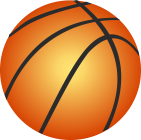 - Disciplined --- Coach Carter requested a progress report from all of his players’ teachers to ensure they were following their contract.--------------